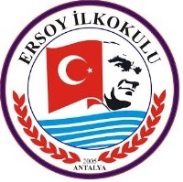 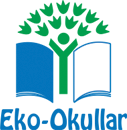 2023-2024 EĞİTİM ÖĞRETİM YILI ERSOY İLKOKULU
 EKO-OKULLAR PROGRAMI YILLIK EYLEM PLANIKONU: TÜKETİM ALIŞKANLIKLARIMIZ Yüksel Ertuğrul			   					İlkay Olcar Çelik		Koordinatör Öğretmen							Koordinatör Öğretmen                 22/09/2023Şerafettin KOÇAŞLIOkul MüdürüAYLARETKİNLİKLERUYGULAMAEKİMEko okullar projesinin tanıtılması, geçen yıl neler yapıldığı, iki yıllık çalışmanın ödülü olan YEŞİL BAYRAK’ın öneminin vurgulanması ve bu yıl neler yapılabileceği hakkında bilgilendirme toplantısı yapılması.Eko-timin oluşturulması.Eko-okul panosunun yer tespitinin belirlenmesi ve eylem planının bu panoda yayınlanması.Eko-Okullar Öğretmen Komitesi’nin toplanarak taslak eylem planının oluşturulmasıEko-Okullar Öğretmen Komitesi’nin ve Öğrenci Timi’nin kurulması.Eko Tim öğrenci seçiminin yapılması.4 Ekim Hayvanları Koruma günü ile ilgili evdeki yemek atıklarını sokak hayvanlarının beslenmesi Okulun web sitesinde eko-okullar konusunun, eylem planının, paylaşılması.Tüketim Alışkanlıkları ile ilgili Eko-ilkenin belirlenmesi.Okul web sitesinde Eko-Okul çalışmalarının güncellenmesi.Evlerde tüketilen ekmek sayılarının tespitinin yapılaması. Aylık ekmek tüketiminin ortalama olarak hesaplanması.(anket)Okul kantininde artan yemeklerin miktarlarının hesaplanması.Artık yemekleri sokak hayvanlarının yiyecekleri bölüme taşınması.Okul serasının hazırlanarak fide ve tohum dikiminin yapılması.Okul idaresi, Koordinatör öğretmen, Eko Tim  ve komiteKASIM“Tüketim Alışkanlıklarımız” konulu bilgilendirici slaytların sınıflarda izlettirilmesi (görsel platformlarda)Tüketim Alışkanlıklarımız sonucu atık materyallerle oyuncak yapılması.Kağıt savurganlığını önlemenin öneminin bütün derslerde vurgulanması. Tüketim çılgınlığı konulu resim çalışmasının 2.- 3.- 4. Sınıf seviyelerinde hazırlanması. Kontrolsüz tüketim alışkanlıkları ve yanlış beslenme sonucu çocuk yaşta obezite hastalığı üzerine çalışmaların yapılması.Elektrik prizlerinin, bilgisayarların, muslukların, sebillerin, kağıt havlu ve tuvalet kağıtlarının bulunduğu yerlerin üzerine aşırı tüketimi önlemek amacıyla, tasarruf uyarılarının (aşırı tüketim sonucu çevrede oluşan olumsuz durumlara dikkat çekecek uyarıcılar) asılması.Bilinçli tüketici nasıl olmalıdır?” etkinliğinin yapılması. Enerji verimliliği ile ilgili bilgilendirici pano hazırlanması. Atık malzemelerle kitap ayracı tasarlama Koordinatör  Öğretmenler Tim –Gönüllü öğretmenler ve veliler   AYLARETKİNLİKLERUYGULAMAARALIKElektrik ve su tüketim alışkanlıklarımızla ilgili öğrenci lavabolarına ve elektrik düğmelerine gerekli uyarı levhalarının asılması.Her sınıfa atık kağıt poşeti temin edilmesi ve kağıtların ayrıştırılması.Okulumuzdaki kağıt tüketiminin takibi yapılarak gerekli önlemlerin alınması.Yerli Malı haftası ile ilgili yöremizde üretilen ürünlerin sergilenmesi ve gezilerin düzenlenmesi( Tüm sınıflar )Türk barkodu bilinçlendirme çalışmasının yapılması (869)Enerji tüketimi alışkanlıklarımız ile ilgili elektrik ve su faturası takibinin yapılması.Buğdayın ekmeğe dönüşmesi sürecinin resimlerle anlatılması.Tüketim çılgınlığı, Obezite ve Spor ilişkisi üzerine etkinliklerin yapılmasıKoordinatör  Öğretmenler Tim –Gönüllü öğretmenler ve veliler   OCAKTüm okul bileşenleri ile plastik şişe kapaklarının biriktirilmesi ve bunların geri dönüşümü için yetkili kurum ile iletişime geçilmesi. Enerji Tasarrufu Haftası’nın sınıf bazında etkinliklerle kutlanması.Enerji kaynaklarının tasarufflu kullanımıyla ilgili görsellerin çocuklara izlettirilmesi (görsel platformlarda)Sınıflarda çocuklara tüketim konulu hikayelerin okunması.Günümüzde yapılan yanlış tüketim alışkanlıklarından dolayı dünyanın karşı karşıya olduğu sorunlar hakkında sınıflarda beyin fırtınası yapılması.Enerji ve enerji tasarrufu konulu resim köşesinin düzenlenmesi.1.Dönem Eko-Okullar Raporu’nun gönderilmesi. Koordinatör  Öğretmenler Tim –Gönüllü öğretmenler ve veliler   ŞUBATEnerji üretimine yönelik sınıflarda deneylerin yapılması (rüzgar gülü, elektrik deneyi vb.)Tüketim alışkanlıklarımızda dolayı meydana gelen atıkların dünyaya verdiği zararların sınıflarda etkinliklerle işlenmesi. Enerji tüketimi alışkanlıklarımız ile ilgili elektrik ve su faturası takibinin yapılmasıPlastik kullanımı ve çevreye olan zararları” konulu poster hazırlama,Tasarruf ile ilgili atasözlerinin hazırlanarak panoda sergilenmesi.Koordinatör  Öğretmenler Tim –Gönüllü öğretmenler ve veliler   AYLARETKİNLİKLERUYGULAMAMART“Bilinçli tüketici nasıl olmalıdır?” etkinliğinin yapılması.Öğrencilere eko tim tarafından “Kağıt, plastik,pil ve atık yağların” geri kazanımının çevre için öneminin görsel sunumlarla aktarılması.“Okulumuzdaki kağıt tüketimi” ile ilgili takibe başlanması.Enerji verimliliği ile ilgili bilgilendirici pano hazırlanması.22 Mart Dünya Su günü etkinlikleri kapsamında suyun tüketimi ve çevreye olan etkileri üzerinde farkındalık yaratmak için su günü kutlamaları yapılması.‘’Su Tüketimi ve Tasarrufu ‘’ konulu slogan hazırlama ve eko okul panosunda sergilenmesi.Orman haftasının sınıflarda kutlanması.Enerji tüketimi alışkanlıklarımız ile ilgili elektrik ve su faturası takibi yapışması.Tüketiciyi Koruma Haftası'nda Tüketici Haklarını Koruma Derneği'nden gelecek konuşmacının tüketici hakları, bilinçli tüketici konularında bilgilendirme yapmasıKoordinatör  Öğretmenler Tim –Gönüllü öğretmenler ve veliler   NİSANÖğrencilerin evde tükettikleri yiyeceklerin ambalajlarını biriktirerek onlardan figürleri yapılması ve sergilenmesi.Günümüzde yapılan yanlış tüketim alışkanlıklarından dolayı dünyanın karşı karşıya olduğu sorunlar hakkında sınıflarda beyin fırtınası yapılması.Enerji tüketimi alışkanlıklarımız ile ilgili elektrik ve su faturası takibinin yapılması.Çocuklarda Beslenme alışkanlıklarında yapılan doğru ve yanlışlar üzerine çalışmaların yapılması.Yenilenebilir ve yenilenemez enerji kaynaklarının araştırılıp eko panolarda sergilenmesi.Günlük tüketilen ürünlerdeki şeker oranlarının Eko – panoda sergilenmesi.Koordinatör  Öğretmenler Tim –Gönüllü öğretmenler ve veliler   MAYISBiyolojik çeşitlilik ile ilgili animasyon/film/çizgi film/belgesel izletilmesi.Enerji tasarrufu için basit çözümlerin panolarda sergilenmesi.Çevre kirliliğinin bitki ve hayvanlar üzerindeki etkilerinin araştırılması.Atık malzemelerle kitap ayracı tasarlama.Atık malzemelerin ekonomiye katkısının panoda sergilrnmesi.Geri dönüşüm sembolünün öğrencilerimize tanıtılması ve anlatılması.Deodorantlar ve saç spreylerinin fazla tüketiminin çevreye verdiği zararlar konulu kısa sunum hazırlanması ve sınıflarda sunulması.Eko-tim üyelerinin enerji tüketim alışkanlığımıza dikkat çekmek için her gün okul çıkışında sınıf ışıkları, bilgisayar ve projeksiyonlarını söndürmeleri konusunda bilgilendirme yapılması. Koordinatör  Öğretmenler Tim –Gönüllü öğretmenler ve veliler   HAZİRAN5 Haziran Dünya Çevre Günü kutlamalarının yapılması.Yıl içinde yapılan tüm çalışmaların sergilenmesi Yıl sonu raporunun hazırlanmasıKoordinatör  Öğretmenler Tim –Gönüllü öğretmenler ve veliler   